导师简介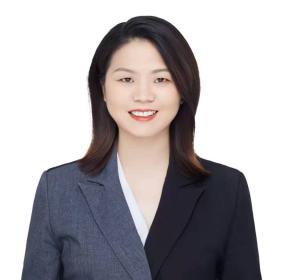 姓名侯红平性别女学历博士研究生职称副高导师类别硕士生导师所属部门雾化吸入制剂研究中心研究方向慢性疾病的新药研发及机制研究电子邮箱hphou@icmm.ac.cn导师简介侯红平，女，博士，副研究员，硕士生导师，中药研究所雾化吸入制剂研究中心学术秘书和分子毒理学研究室副主任。南开大学医学院和301医院联合培养，获生物化学与分子生物学博士学位。作为课题负责人共承担2项国家项目，1项国家自然科学基金，1项北京市项目，多项院级和所级课题，参与多项国家课题和药监局软课题，在Biomedicine & Pharmacotherapy, Molecular Neurobiology等国际学术期刊发表论文数篇，单篇最高影响因子＞6，单篇引用率已达百余次。兼任中国毒理学会中药与天然药物毒理专业委员会青年委员，中华中医药学会中成药分会委员等职务。主要研究方向：慢性疾病尤其是慢性阻塞性肺疾病和骨质疏松等疾病的发病机制，及其中医药在治疗这些疾病方面的优势和特色。承担课题：经典藏药如意珍宝片、白脉软膏代谢和毒理学研究示范，国家重点研发，2019YFC1712403；基于PINK1/Parkin介导的线粒体自噬动态平衡在痰热清干预慢阻肺的机制研究，国家自然科学青年科学基金项目，8210140280；痰热清雾化吸入性溶液治疗急性肺损伤的药效学及关键技术研究，首都卫生发展科研专项，首发2018-4-4231;热毒宁雾化吸入溶液，重大新药创制，2017ZX09201002006;基于PINK1/Parkin介导的线粒体动态平衡在葛根素吸入溶液干预慢阻肺的机制研究，院创新课题，ZZ13-YQ-060。主要发表的文章：Hou H#, Zhang L#, Ye Z, et al. Chitooligosaccharide Inhibits Scar Formation and Enhances Functional Recovery in a Mouse Model of Sciatic Nerve Injury, Mol Neurobiol(2016) 53:2249–2257. Zhang G, Li Y, Chen T, Gao Y, Sun J, Yang W, Song L, Su P, Ma M, Zhang Z, Zhang H, Yang Y, Li H, Ye Z*., Hou H*. Comparative study of the efficacy and pharmacokinetics of reduning injection and atomization inhalation. Biomed Pharmacother. 2019 Oct;118:109226.Wang Y#, Hou H#, Ren Q, Hu H, Yang T, Li X*. Natural drug sources for respiratory diseases from Fritillaria: chemical and biological analyses.Chin Med. 2021 May 31;16(1):40. Review.Tang P#, Hou H#, Zhang L, Lan X, Mao Z, Liu D, He C, Du H, Zhang L. Autophagy reduces neuronal damage and promotes locomotor recovery via inhibition of apoptosis after spinal cord injury in rats[J]. Mol Neurobiol, 2014; 49(1):276-87.Hou H, Zhang L, Zhang L, Tang P*. Acute spinal cord injury in rats should target activated autophagy[J]. J Neurosurg Spine,2014;20(5):568-77. 侯红平，女，博士，副研究员，硕士生导师，中药研究所雾化吸入制剂研究中心学术秘书和分子毒理学研究室副主任。南开大学医学院和301医院联合培养，获生物化学与分子生物学博士学位。作为课题负责人共承担2项国家项目，1项国家自然科学基金，1项北京市项目，多项院级和所级课题，参与多项国家课题和药监局软课题，在Biomedicine & Pharmacotherapy, Molecular Neurobiology等国际学术期刊发表论文数篇，单篇最高影响因子＞6，单篇引用率已达百余次。兼任中国毒理学会中药与天然药物毒理专业委员会青年委员，中华中医药学会中成药分会委员等职务。主要研究方向：慢性疾病尤其是慢性阻塞性肺疾病和骨质疏松等疾病的发病机制，及其中医药在治疗这些疾病方面的优势和特色。承担课题：经典藏药如意珍宝片、白脉软膏代谢和毒理学研究示范，国家重点研发，2019YFC1712403；基于PINK1/Parkin介导的线粒体自噬动态平衡在痰热清干预慢阻肺的机制研究，国家自然科学青年科学基金项目，8210140280；痰热清雾化吸入性溶液治疗急性肺损伤的药效学及关键技术研究，首都卫生发展科研专项，首发2018-4-4231;热毒宁雾化吸入溶液，重大新药创制，2017ZX09201002006;基于PINK1/Parkin介导的线粒体动态平衡在葛根素吸入溶液干预慢阻肺的机制研究，院创新课题，ZZ13-YQ-060。主要发表的文章：Hou H#, Zhang L#, Ye Z, et al. Chitooligosaccharide Inhibits Scar Formation and Enhances Functional Recovery in a Mouse Model of Sciatic Nerve Injury, Mol Neurobiol(2016) 53:2249–2257. Zhang G, Li Y, Chen T, Gao Y, Sun J, Yang W, Song L, Su P, Ma M, Zhang Z, Zhang H, Yang Y, Li H, Ye Z*., Hou H*. Comparative study of the efficacy and pharmacokinetics of reduning injection and atomization inhalation. Biomed Pharmacother. 2019 Oct;118:109226.Wang Y#, Hou H#, Ren Q, Hu H, Yang T, Li X*. Natural drug sources for respiratory diseases from Fritillaria: chemical and biological analyses.Chin Med. 2021 May 31;16(1):40. Review.Tang P#, Hou H#, Zhang L, Lan X, Mao Z, Liu D, He C, Du H, Zhang L. Autophagy reduces neuronal damage and promotes locomotor recovery via inhibition of apoptosis after spinal cord injury in rats[J]. Mol Neurobiol, 2014; 49(1):276-87.Hou H, Zhang L, Zhang L, Tang P*. Acute spinal cord injury in rats should target activated autophagy[J]. J Neurosurg Spine,2014;20(5):568-77. 侯红平，女，博士，副研究员，硕士生导师，中药研究所雾化吸入制剂研究中心学术秘书和分子毒理学研究室副主任。南开大学医学院和301医院联合培养，获生物化学与分子生物学博士学位。作为课题负责人共承担2项国家项目，1项国家自然科学基金，1项北京市项目，多项院级和所级课题，参与多项国家课题和药监局软课题，在Biomedicine & Pharmacotherapy, Molecular Neurobiology等国际学术期刊发表论文数篇，单篇最高影响因子＞6，单篇引用率已达百余次。兼任中国毒理学会中药与天然药物毒理专业委员会青年委员，中华中医药学会中成药分会委员等职务。主要研究方向：慢性疾病尤其是慢性阻塞性肺疾病和骨质疏松等疾病的发病机制，及其中医药在治疗这些疾病方面的优势和特色。承担课题：经典藏药如意珍宝片、白脉软膏代谢和毒理学研究示范，国家重点研发，2019YFC1712403；基于PINK1/Parkin介导的线粒体自噬动态平衡在痰热清干预慢阻肺的机制研究，国家自然科学青年科学基金项目，8210140280；痰热清雾化吸入性溶液治疗急性肺损伤的药效学及关键技术研究，首都卫生发展科研专项，首发2018-4-4231;热毒宁雾化吸入溶液，重大新药创制，2017ZX09201002006;基于PINK1/Parkin介导的线粒体动态平衡在葛根素吸入溶液干预慢阻肺的机制研究，院创新课题，ZZ13-YQ-060。主要发表的文章：Hou H#, Zhang L#, Ye Z, et al. Chitooligosaccharide Inhibits Scar Formation and Enhances Functional Recovery in a Mouse Model of Sciatic Nerve Injury, Mol Neurobiol(2016) 53:2249–2257. Zhang G, Li Y, Chen T, Gao Y, Sun J, Yang W, Song L, Su P, Ma M, Zhang Z, Zhang H, Yang Y, Li H, Ye Z*., Hou H*. Comparative study of the efficacy and pharmacokinetics of reduning injection and atomization inhalation. Biomed Pharmacother. 2019 Oct;118:109226.Wang Y#, Hou H#, Ren Q, Hu H, Yang T, Li X*. Natural drug sources for respiratory diseases from Fritillaria: chemical and biological analyses.Chin Med. 2021 May 31;16(1):40. Review.Tang P#, Hou H#, Zhang L, Lan X, Mao Z, Liu D, He C, Du H, Zhang L. Autophagy reduces neuronal damage and promotes locomotor recovery via inhibition of apoptosis after spinal cord injury in rats[J]. Mol Neurobiol, 2014; 49(1):276-87.Hou H, Zhang L, Zhang L, Tang P*. Acute spinal cord injury in rats should target activated autophagy[J]. J Neurosurg Spine,2014;20(5):568-77. 侯红平，女，博士，副研究员，硕士生导师，中药研究所雾化吸入制剂研究中心学术秘书和分子毒理学研究室副主任。南开大学医学院和301医院联合培养，获生物化学与分子生物学博士学位。作为课题负责人共承担2项国家项目，1项国家自然科学基金，1项北京市项目，多项院级和所级课题，参与多项国家课题和药监局软课题，在Biomedicine & Pharmacotherapy, Molecular Neurobiology等国际学术期刊发表论文数篇，单篇最高影响因子＞6，单篇引用率已达百余次。兼任中国毒理学会中药与天然药物毒理专业委员会青年委员，中华中医药学会中成药分会委员等职务。主要研究方向：慢性疾病尤其是慢性阻塞性肺疾病和骨质疏松等疾病的发病机制，及其中医药在治疗这些疾病方面的优势和特色。承担课题：经典藏药如意珍宝片、白脉软膏代谢和毒理学研究示范，国家重点研发，2019YFC1712403；基于PINK1/Parkin介导的线粒体自噬动态平衡在痰热清干预慢阻肺的机制研究，国家自然科学青年科学基金项目，8210140280；痰热清雾化吸入性溶液治疗急性肺损伤的药效学及关键技术研究，首都卫生发展科研专项，首发2018-4-4231;热毒宁雾化吸入溶液，重大新药创制，2017ZX09201002006;基于PINK1/Parkin介导的线粒体动态平衡在葛根素吸入溶液干预慢阻肺的机制研究，院创新课题，ZZ13-YQ-060。主要发表的文章：Hou H#, Zhang L#, Ye Z, et al. Chitooligosaccharide Inhibits Scar Formation and Enhances Functional Recovery in a Mouse Model of Sciatic Nerve Injury, Mol Neurobiol(2016) 53:2249–2257. Zhang G, Li Y, Chen T, Gao Y, Sun J, Yang W, Song L, Su P, Ma M, Zhang Z, Zhang H, Yang Y, Li H, Ye Z*., Hou H*. Comparative study of the efficacy and pharmacokinetics of reduning injection and atomization inhalation. Biomed Pharmacother. 2019 Oct;118:109226.Wang Y#, Hou H#, Ren Q, Hu H, Yang T, Li X*. Natural drug sources for respiratory diseases from Fritillaria: chemical and biological analyses.Chin Med. 2021 May 31;16(1):40. Review.Tang P#, Hou H#, Zhang L, Lan X, Mao Z, Liu D, He C, Du H, Zhang L. Autophagy reduces neuronal damage and promotes locomotor recovery via inhibition of apoptosis after spinal cord injury in rats[J]. Mol Neurobiol, 2014; 49(1):276-87.Hou H, Zhang L, Zhang L, Tang P*. Acute spinal cord injury in rats should target activated autophagy[J]. J Neurosurg Spine,2014;20(5):568-77. 